ЗАКОН РЕСПУБЛИКИ БЕЛАРУСЬ7 декабря 1998 г. № 214-ЗО правовой охране топологий интегральных микросхемПринят Палатой представителей 28 октября 1998 года
Одобрен Советом Республики 19 ноября 1998 годаИзменения и дополнения:Закон Республики Беларусь от 16 июля 2001 г. № 48-З (Национальный реестр правовых актов Республики Беларусь, 2001 г., № 67, 2/791);Закон Республики Беларусь от 18 мая 2004 г. № 286-З (Национальный реестр правовых актов Республики Беларусь, 2004 г., № 87, 2/1035);Закон Республики Беларусь от 7 мая 2007 г. № 211-З (Национальный реестр правовых актов Республики Беларусь, 2007 г., № 118, 2/1308);Закон Республики Беларусь от 4 января 2010 г. № 109-З (Национальный реестр правовых актов Республики Беларусь, 2010 г., № 17, 2/1661);Закон Республики Беларусь от 17 мая 2011 г. № 266-З (Национальный реестр правовых актов Республики Беларусь, 2011 г., № 60, 2/1818);Закон Республики Беларусь от 18 декабря 2018 г. № 151-З (Национальный правовой Интернет-портал Республики Беларусь, 27.12.2018, 2/2589) - новая редакцияСтатья 1. Основные термины, используемые в настоящем Законе, и их определенияДля целей настоящего Закона используются следующие основные термины и их определения:топология интегральной микросхемы (далее - топология) - зафиксированное на материальном носителе пространственно-геометрическое расположение совокупности элементов интегральной микросхемы и связей между ними;интегральная микросхема - микроэлектронное изделие окончательной или промежуточной формы, предназначенное для выполнения функций электронной схемы, элементы и связи которого нераздельно сформированы в объеме и (или) на поверхности материала, на основе которого изготовлено изделие;депонируемые материалы - сборочный топологический чертеж, включающий чертеж каждого слоя интегральной микросхемы, а также иные материалы, обеспечивающие идентификацию регистрируемой топологии;правообладатель - автор топологии, его наследник, любое физическое или юридическое лицо, обладающие исключительным правом на топологию, полученным в силу закона или договора.Статья 2. Объект и условия предоставления правовой охраны топологии1. Правовая охрана, предоставляемая настоящим Законом, распространяется только на оригинальную топологию.Оригинальной является топология, созданная в результате творческого труда автора. Топология признается оригинальной до тех пор, пока не доказано обратное.2. Топологии, совокупность элементов которой известна автору и (или) специалистам в области разработки топологий на дату ее создания, правовая охрана не предоставляется, если иное не установлено пунктом 3 настоящей статьи.3. Топологии, состоящей из элементов, которые известны автору и (или) специалистам в области разработки топологий на дату ее создания, предоставляется правовая охрана только в том случае, если пространственно-геометрическое расположение совокупности таких элементов и связей между ними в целом отвечает условию оригинальности.4. Правовая охрана, предоставляемая настоящим Законом, не распространяется на идеи, способы, системы, технологии или информацию как таковые, даже если они могут быть воплощены в топологии.Статья 3. Авторство на топологию1. Автором топологии признается физическое лицо, творческим трудом которого она создана. Лицо, указанное в качестве автора в заявлении о регистрации топологии, считается автором топологии, если не доказано иное.2. Если топология создана совместным творческим трудом нескольких физических лиц, то все они признаются ее соавторами. Порядок пользования правами, принадлежащими соавторам, устанавливается соглашением между ними.3. Не признаются соавторами лица, не внесшие личного творческого вклада в создание топологии, а оказавшие автору (соавторам) только техническую, организационную или материальную помощь либо способствовавшие оформлению прав на топологию и ее использованию.4. Право авторства на топологию является личным неимущественным правом и охраняется бессрочно. Право авторства неотчуждаемо и непередаваемо.Статья 4. Правовая охрана топологии1. Правовая охрана топологии в Республике Беларусь предоставляется на основании регистрации этой топологии в Государственном реестре топологий интегральных микросхем Республики Беларусь (далее - Реестр топологий) государственным учреждением «Национальный центр интеллектуальной собственности» (далее - патентный орган) в порядке, установленном настоящим Законом и принятыми в соответствии с ним актами законодательства.2. Топология может быть зарегистрирована на имя физического и (или) юридического лиц.3. Право на топологию охраняется государством. На зарегистрированную топологию правообладателю выдается свидетельство на топологию, которое удостоверяет авторство, приоритет топологии и исключительное право на нее.4. Объем правовой охраны, предоставляемой топологии, определяется совокупностью ее элементов и связей между ними, представленных в депонируемых материалах.Статья 5. Срок действия свидетельства на топологиюСрок действия свидетельства на топологию составляет десять лет, исчисляемых с более ранней из следующих дат:даты первого использования топологии, под которой подразумевается наиболее ранняя документально зафиксированная дата введения в гражданский оборот где-либо в мире этой топологии, или интегральной микросхемы с такой топологией, или изделия, включающего в себя такую интегральную микросхему;даты подачи в патентный орган заявки на регистрацию топологии (далее - заявка). Датой подачи заявки считается дата поступления в патентный орган документов, указанных в пункте 2 статьи 12 настоящего Закона.Статья 6. Исключительное право на топологию1. Исключительное право на топологию принадлежит правообладателю.2. Исключительное право на топологию осуществляется правообладателем с даты публикации в официальном бюллетене патентного органа (далее - официальный бюллетень) сведений о ее регистрации.3. Исключительное право на топологию включает право использовать эту топологию по своему усмотрению, разрешать или запрещать ее использование другим лицам.4. Использование топологии другими лицами допускается только с разрешения правообладателя, за исключением случаев, установленных статьей 8 настоящего Закона.5. После прекращения действия исключительного права на топологию эта топология переходит в общественное достояние и может свободно использоваться любым лицом без чьего-либо согласия и без выплаты вознаграждения, но с соблюдением права авторства.Статья 7. Нарушение исключительного права на топологиюНарушением исключительного права на топологию признается использование топологии без разрешения правообладателя, выражающееся в совершении действий, предусмотренных пунктом 1 статьи 21 настоящего Закона, за исключением случаев, установленных статьей 8 настоящего Закона.Статья 8. Действия, не признаваемые нарушением исключительного права на топологиюНе признаются нарушением исключительного права на топологию:действия по использованию топологии, совершаемые для удовлетворения личных и иных не связанных с предпринимательской деятельностью нужд, в том числе в целях исследования или обучения, и не связанные с получением прибыли или дохода;использование идентичной топологии, независимо созданной третьим лицом;использование интегральной микросхемы с топологией, защищенной свидетельством на топологию, если эта интегральная микросхема введена в гражданский оборот где-либо в мире правообладателем или иным лицом с разрешения правообладателя;совершение действий, предусмотренных пунктом 1 статьи 21 настоящего Закона, в отношении интегральной микросхемы, в которую включена незаконно воспроизведенная топология, а также в отношении любого изделия, включающего в себя такую интегральную микросхему, в случае, если лицо, совершающее такие действия, не знало и не должно было знать, что в интегральную микросхему включена незаконно воспроизведенная топология. После получения уведомления о незаконном воспроизведении топологии указанное лицо может использовать наличный запас интегральных микросхем, в которые включена незаконно воспроизведенная топология, или изделий, включающих в себя такую интегральную микросхему, а также заказанные до получения уведомления такие интегральные микросхемы или изделия. Если указанное лицо осуществит такое использование, оно обязано выплатить правообладателю компенсацию за использование топологии, соразмерную тому вознаграждению, которое могло бы быть выплачено при сравнимых обстоятельствах за такую топологию.Статья 9. Переход, передача, иное распоряжение исключительным правом на топологию1. Исключительное право на топологию переходит по наследству и в порядке иного универсального правопреемства.2. Правообладатель может передать исключительное право на топологию по договору уступки исключительного права на топологию, предоставить право использования топологии по лицензионному договору, а также распорядиться исключительным правом на топологию путем заключения иного договора.3. Имущественные права на топологию могут быть предметом залога.4. Лицензионный договор, договор уступки исключительного права на топологию и изменения в них подлежат регистрации в патентном органе.Регистрации в патентном органе подлежат также иные договоры и изменения в них, предусматривающие распоряжение исключительным правом на топологию, за исключением случаев, установленных законодательными актами.Порядок регистрации указанных в настоящем пункте договоров и изменений в них устанавливается законодательством.5. Лицензионный договор, договор уступки исключительного права на топологию и изменения в них вступают в силу с даты их регистрации в патентном органе, если этими договорами или изменениями в них не предусмотрена более поздняя дата.Условия иных договоров и изменений в них, относящиеся к распоряжению исключительным правом на топологию, вступают в силу с даты регистрации договоров и изменений в них в патентном органе, если этими договорами или изменениями в них не предусмотрена более поздняя дата.6. Несоблюдение требования о регистрации лицензионного договора, договора уступки исключительного права на топологию и изменений в них влечет их недействительность.Несоблюдение требования о регистрации иных договоров и изменений в них, предусматривающих распоряжение исключительным правом на топологию, влечет их недействительность в части, относящейся к распоряжению исключительным правом на топологию.Статья 10. Право на регистрацию служебной топологии и топологии, созданной по заказу1. Топология считается служебной, если она создана автором в связи с выполнением им обязанностей, обусловленных трудовым договором, или конкретного задания, полученного от нанимателя, либо при ее создании автором были использованы средства нанимателя.Право на регистрацию служебной топологии принадлежит нанимателю, если договором между ним и автором не предусмотрено иное.2. Автор, создавший служебную топологию, обязан уведомить об этом нанимателя в письменной форме. Если наниматель в течение трех месяцев с даты уведомления его автором о созданной топологии не подаст заявку в патентный орган, не уведомит автора о сохранении в тайне созданной топологии или передаче права на ее регистрацию другому лицу, то право на регистрацию этой топологии переходит к автору. В этом случае наниматель вправе использовать топологию на условиях, определяемых лицензионным договором.3. Если наниматель зарегистрирует служебную топологию на свое имя, либо примет решение о сохранении ее в тайне или передаче права на ее регистрацию другому лицу, либо передаст исключительное право на служебную топологию третьему лицу, автор имеет право на вознаграждение, а в случае, если наниматель не зарегистрирует служебную топологию по поданной им заявке по зависящим от него причинам, автор имеет право на получение компенсации.4. Размер вознаграждения автору за создание и использование служебной топологии устанавливается заключенным в письменной форме договором между ним и нанимателем, или другим лицом, которому передано право на ее регистрацию, или третьим лицом, которому передано исключительное право на служебную топологию. При отсутствии соглашения между сторонами о размере вознаграждения спор рассматривается в судебном порядке.Компенсация выплачивается в размере, установленном заключенным в письменной форме договором между автором и нанимателем. При отсутствии соглашения между сторонами о размере компенсации спор рассматривается в судебном порядке.5. Порядок и условия выплаты вознаграждения и компенсации, а также их минимальный размер устанавливаются Советом Министров Республики Беларусь.6. За несвоевременную выплату вознаграждения или компенсации, определенных договором, виновные в этом наниматель, или другое лицо, которому передано право на регистрацию служебной топологии, или третье лицо, которому передано исключительное право на служебную топологию, несут ответственность в соответствии с законодательными актами.7. Право на вознаграждение или получение компенсации за служебную топологию неотчуждаемо и переходит только к наследникам автора.8. Прекращение трудового договора не влияет на права и обязанности автора и нанимателя, возникшие в связи с созданием и использованием служебной топологии.9. Право на регистрацию топологии, созданной автором по договору с заказчиком, не являющимся его нанимателем, принадлежит заказчику, если договором не предусмотрено иное.Статья 11. Подача заявки1. Заявка подается в патентный орган лицом (лицами), обладающим правом на регистрацию топологии в соответствии с настоящим Законом (далее, если не указано иное, - заявитель).Право на регистрацию топологии принадлежит:автору (соавторам) топологии;физическому или юридическому лицу, являющемуся нанимателем автора, - в случаях, установленных пунктом 1 статьи 10 настоящего Закона;заказчику топологии, созданной по договору, если договором не предусмотрено иное;физическому и (или) юридическому лицам, которым право на регистрацию топологии передано лицами, указанными в абзацах втором-четвертом настоящей части;правопреемнику (правопреемникам) лиц, указанных в настоящей части.2. Заявитель вправе передать право на регистрацию топологии другим физическому и (или) юридическому лицам на основании заключенного в письменной форме договора. Несоблюдение письменной формы договора влечет его недействительность.3. Подача заявки может быть осуществлена в срок, не превышающий двух лет с даты первого использования топологии, если оно имело место.4. Заявитель вправе также подать заявку в патентный орган через патентного поверенного, зарегистрированного в патентном органе.5. Ведение дел с патентным органом может осуществляться заявителем или одним из заявителей (общим представителем) либо через патентного поверенного, зарегистрированного в патентном органе.6. Заявитель, имеющий постоянное место нахождения или постоянное место жительства в иностранном государстве, обязан по требованию патентного органа сообщить адрес на территории Республики Беларусь для ведения переписки.7. К заявке, подаваемой через патентного поверенного, а также к заявке, ведение дел по которой осуществляется общим представителем, должна быть приложена доверенность, выданная заявителем (заявителями).Статья 12. Заявка1. Заявка должна относиться к одной топологии.2. Заявка должна содержать:заявление о регистрации топологии с указанием лица (лиц), на имя которого испрашивается регистрация топологии, а также автора, их места жительства или места нахождения, даты первого использования топологии, если оно имело место;депонируемые материалы;реферат.3. Требования к документам заявки устанавливаются Советом Министров Республики Беларусь.4. Одновременно с заявкой представляются документ, подтверждающий уплату патентной пошлины за подачу и проведение экспертизы заявки в установленном размере, и (или) документ, подтверждающий право на льготы по ее уплате.5. В случае непредставления документов, указанных в пунктах 2 и 4 настоящей статьи, а при подаче заявки через патентного поверенного - также доверенности, выданной заявителем (заявителями), принимается решение об отказе в принятии заявки. Такое решение принимается в течение трех рабочих дней с даты поступления документов заявки. О принятом решении заявитель уведомляется в письменной форме в течение пяти рабочих дней с даты принятия решения.Статья 13. Приоритет топологииПриоритет топологии устанавливается по дате ее первого использования или по дате подачи заявки, которые определяются статьей 5 настоящего Закона, в зависимости от того, какая из указанных дат является более ранней.Статья 14. Экспертиза заявки1. В ходе проведения экспертизы заявки проверяются наличие необходимых документов и соблюдение установленных к ним требований. Проверка заявленной на регистрацию топологии на соответствие условию оригинальности не осуществляется.2. Экспертиза заявки проводится патентным органом в течение трех месяцев с даты поступления ее в патентный орган.3. Если в результате экспертизы заявки установлено, что заявка оформлена на объект, который не относится к топологии, патентный орган принимает решение об отказе в регистрации топологии, о чем заявитель уведомляется в письменной форме в течение пяти рабочих дней с даты принятия решения.4. Если документы заявки оформлены с нарушением установленных к ним требований, заявителю направляется запрос с предложением в течение трех месяцев с даты направления запроса представить правильно оформленные документы. По ходатайству заявителя этот срок может быть продлен, но не более чем на двенадцать месяцев при условии, что ходатайство поступило до истечения трех месяцев с даты направления запроса. Если заявитель в указанный срок не представит правильно оформленные документы или ходатайство о продлении установленного срока, принимается решение об отказе в регистрации топологии, о чем заявитель уведомляется в письменной форме в течение пяти рабочих дней с даты принятия решения.5. Если в результате экспертизы заявки будет установлено, что документы заявки оформлены правильно, принимается решение о регистрации топологии, о чем заявитель уведомляется в письменной форме в течение пяти рабочих дней с даты принятия решения.6. Порядок проведения экспертизы заявки и принятия решения по ее результатам устанавливается Советом Министров Республики Беларусь.Статья 15. Внесение изменений в документы заявки1. Заявитель имеет право по собственной инициативе внести в документы заявки исправления и уточнения до принятия патентным органом решения о регистрации или об отказе в регистрации топологии. При этом ответственность за то, что исправления и уточнения не изменяют заявленную на регистрацию топологию, лежит на заявителе.2. Изменения в указании заявителя при передаче права на регистрацию топологии или изменения, произошедшие в результате изменения фамилии, собственного имени, отчества заявителя и (или) автора, наименования заявителя и (или) адреса места жительства (места пребывания) или места нахождения заявителя и (или) автора, а также исправление очевидных и технических ошибок в документах заявки могут быть произведены до даты регистрации топологии.Статья 16. Обжалование решения патентного органа по результатам экспертизы заявки1. При несогласии с решением патентного органа по результатам экспертизы заявки заявитель вправе подать мотивированную жалобу в Апелляционный совет при патентном органе (далее - Апелляционный совет) или суд.2. Подача жалобы в Апелляционный совет или суд осуществляется заявителем в течение одного года с даты получения решения патентного органа по результатам экспертизы заявки.Жалоба должна быть рассмотрена Апелляционным советом в течение одного месяца со дня ее получения. Порядок подачи жалоб и их рассмотрения Апелляционным советом устанавливается Советом Министров Республики Беларусь.3. Решение Апелляционного совета может быть обжаловано заявителем в судебном порядке в течение шести месяцев с даты получения решения.Статья 17. Регистрация топологии1. На основании решения о регистрации топологии патентный орган в течение пятнадцати дней с даты получения документа, подтверждающего уплату патентной пошлины за регистрацию топологии и выдачу свидетельства на топологию в установленном размере, и (или) документа, подтверждающего право на льготы по ее уплате, производит регистрацию топологии в Реестре топологий. Порядок ведения Реестра топологий и состав вносимых в него сведений устанавливаются республиканским органом государственного управления, проводящим государственную политику, осуществляющим регулирование и управление в сфере охраны прав на объекты интеллектуальной собственности. В Реестр топологий вносятся сведения о регистрации топологии, а также последующие изменения этих сведений.2. При непредставлении документа, подтверждающего уплату патентной пошлины за регистрацию топологии и выдачу свидетельства на топологию в установленном размере, и (или) документа, подтверждающего право на льготы по ее уплате, регистрация топологии в Реестре топологий не производится, а по соответствующей заявке принимается решение об отказе в регистрации топологии с указанием об отмене ранее принятого решения о регистрации топологии, о чем заявитель уведомляется в письменной форме в течение пяти рабочих дней.Статья 18. Публикация сведений о регистрации топологии и выдача свидетельства на топологию1. Сведения о регистрации топологии, внесенные в Реестр топологий, публикуются в официальном бюллетене в течение трех месяцев с даты регистрации топологии. В официальном бюллетене также публикуются все изменения сведений, внесенных в Реестр топологий. Перечень сведений о регистрации топологии, публикуемых в официальном бюллетене, определяется республиканским органом государственного управления, проводящим государственную политику, осуществляющим регулирование и управление в сфере охраны прав на объекты интеллектуальной собственности.2. Выдача свидетельства на топологию осуществляется патентным органом в течение пяти дней со дня публикации сведений о регистрации топологии в официальном бюллетене.3. При наличии нескольких лиц, на имя которых испрашивалась регистрация топологии, им выдается одно свидетельство на топологию с указанием всех правообладателей.4. После публикации сведений о регистрации топологии любое лицо вправе ознакомиться с депонируемыми материалами, содержащимися в заявке.Статья 19. Признание регистрации топологии недействительной1. Регистрация топологии в течение всего срока действия свидетельства на топологию может быть признана в судебном порядке недействительной в случае:несоответствия зарегистрированной топологии условию оригинальности;неправомерного указания в свидетельстве на топологию автора (соавторов) и (или) правообладателя (правообладателей).2. Сведения о признании регистрации топологии недействительной вносятся в Реестр топологий и публикуются в официальном бюллетене.Статья 20. Досрочное прекращение правовой охраны топологии1. Правовая охрана топологии может быть прекращена досрочно:на основании поданного в патентный орган заявления правообладателя (правообладателей);при прекращении деятельности юридического лица или в случае смерти физического лица - правообладателя, если исключительное право на топологию не перешло к правопреемникам.2. Сведения о досрочном прекращении правовой охраны топологии вносятся в Реестр топологий и публикуются в официальном бюллетене.Статья 21. Использование топологии1. Использованием топологии признаются:воспроизведение топологии в целом или ее части путем включения этой топологии в интегральную микросхему или иным образом, за исключением воспроизведения только той части топологии, которая не является оригинальной;ввоз, предложение к продаже, продажа и иное введение в гражданский оборот топологии, или интегральной микросхемы с такой топологией, или изделия, включающего в себя такую интегральную микросхему.2. Условия использования топологии, права на которую принадлежат нескольким лицам, определяются договором между ними. При отсутствии договора каждое из таких лиц вправе использовать топологию по своему усмотрению, кроме заключения договоров, предусмотренных пунктом 2 статьи 9 настоящего Закона, и использования имущественных прав на топологию в качестве предмета залога.3. Для оповещения о своем исключительном праве на топологию правообладатель имеет право указывать на охраняемой топологии, а также на изделиях, включающих в себя такую топологию, прописную букву «Т», дату, с которой действует свидетельство на топологию, и информацию, позволяющую идентифицировать правообладателя.Статья 22. Принудительная лицензия1. При неиспользовании или недостаточном использовании топологии правообладателем в течение трех лет с даты публикации в официальном бюллетене сведений о регистрации топологии, приводящих к недостаточному предложению соответствующих изделий (товаров), любое лицо, желающее и готовое использовать охраняемую топологию, в случае отказа правообладателя от заключения лицензионного договора на условиях, соответствующих установившейся практике, может обратиться в суд с иском о предоставлении ему принудительной простой (неисключительной) лицензии.2. Если правообладатель не докажет, что неиспользование или недостаточное использование топологии обусловлены уважительными причинами, суд предоставляет принудительную простую (неисключительную) лицензию с определением объема использования, размеров, сроков и порядка платежей. Полученное по такой лицензии право использования топологии не может быть передано другим лицам.3. Правообладатель может требовать в судебном порядке прекращения действия принудительной простой (неисключительной) лицензии при прекращении обстоятельств, послуживших основанием для ее предоставления.Статья 23. Ответственность за нарушение прав на топологию1. Присвоение авторства, принуждение к соавторству, незаконное разглашение сущности топологии до подачи заявки, а также нарушение исключительного права на топологию влекут за собой ответственность в соответствии с законодательными актами.2. За защитой нарушенных прав правообладатель, автор, не являющийся правообладателем, в отношении личных неимущественных прав, а также лицо, которому предоставлено право использования топологии по лицензионному договору, предусматривающему предоставление исключительной лицензии, обращаются в установленном порядке в суд и другие органы в соответствии с их компетенцией.3. Наряду с использованием способов защиты исключительных прав, предусмотренных законодательством, правообладатель, лицо, которому предоставлено право использования топологии по лицензионному договору, предусматривающему предоставление исключительной лицензии, могут по своему выбору требовать от лица, нарушившего исключительное право на топологию, вместо возмещения убытков выплаты компенсации в размере от одной до пятидесяти тысяч базовых величин, определяемом судом с учетом характера нарушения.Статья 24. Охрана прав на топологию в иностранных государствах1. Лица, указанные в пункте 1 статьи 11 настоящего Закона, могут испрашивать правовую охрану топологии в иностранных государствах.2. Расходы, связанные с получением правовой охраны топологии в иностранных государствах, несут лицо, испрашивающее такую охрану, или по соглашению с ним иное физическое или юридическое лицо.Статья 25. Права иностранных граждан, лиц без гражданства и иностранных юридических лицИностранные граждане, лица без гражданства и иностранные юридические лица пользуются правами, предусмотренными настоящим Законом и иными актами законодательства Республики Беларусь в области правовой охраны топологий, и несут ответственность наравне с гражданами и юридическими лицами Республики Беларусь, если иное не определено Конституцией Республики Беларусь, настоящим Законом, иными законодательными актами и международными договорами Республики Беларусь.Статья 26. Международные договоры Республики БеларусьЕсли международным договором Республики Беларусь установлены иные правила, чем те, которые содержатся в настоящем Законе, то применяются правила международного договора.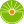 От редакции «Бизнес-Инфо»Список патентных поверенных Республики Беларусь см. здесь.От редакции «Бизнес-Инфо»Ставки патентных пошлин устанавливаются в размерах согласно приложению 23 к Налоговому кодексу Республики Беларусь.Льготы по патентным пошлинам предусмотрены в ст.296 названного Кодекса. 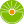 От редакции «Бизнес-Инфо»Информацию о регистрации топологий интегральных микросхем (ИМС) в Реестре см. здесь. Президент Республики БеларусьА.Лукашенко